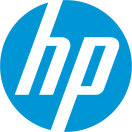 TECHNOLOGY CORNER12. Binomial Coefficients on the HP PrimeTo calculate a binomial coefficient like  on an HP Prime, proceed as follows:Press H to enter the Home view. Press D and tap  to open the Math menu.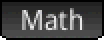 Tap Probability and select Combinations.Press u o y to complete the command and press E.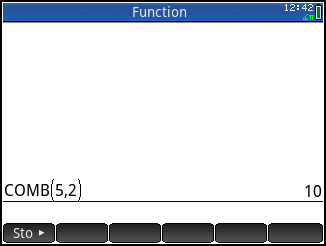 